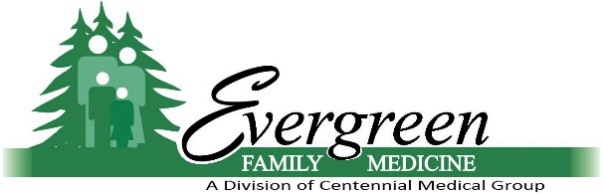 
Estimado paciente: Evergreen Family Medicine se esfuerza por brindar atención médica que es compasiva, de alta calidad, e económica, a través de una organización cohesiva basada en la atención primaria. Nuestras obligaciones son con nuestros pacientes, nuestra comunidad, nuestros colegas, nuestras familias y nosotros mismos. Nos esforzamos por establecer confianza y respeto mutuo con nuestros pacientes y para propungar nuestros intereses mutuos dentro del sistema de salud. Evergreen Family Medicine brinda atención medica sin importar la capacidad de pagar.
A la luz de esta misión, Evergreen Family Medicine ofrece una variedad de oportunidades para ayudar con el tratamiento no electivo, ya sea para absorber parte del costo según la necesidad o para ayudar a identificar programas comunitarios o gubernamentales que se ajusten a sus necesidades. Este programa de descuento por tarifa móvil está diseñado para brindar atención con descuento a aquellos que no tienen medios, o medios limitados, para pagar sus servicios médicos (sin seguro o bajo asegurado). Este programa no cubre los servicios prestados por Evergreen’s Women's Health (Salud de Mujeres). Para solicitar un descuento en Women's Health, se requiere una solicitud diferente.Si desea solicitar asistencia financiera para su cuenta, complete la solicitud adjunta y devuélvala a nuestra oficina. Su situación se evaluará según los ingresos y el tamaño de la familia únicamente, utilizando las definiciones de la Oficina del Censo de estos. Con gusto lo consideraremos para recibir asistencia financiera siempre que la solicitud este completa, firmada, y toda la verificación necesaria ha sido entregada.Nota: Los pacientes que califiquen para recibir un descuento completo recibirán un cargo nominal de $20 por visita. Sin embargo, a los pacientes no se les negarán los servicios debido por la imposibilidad de pagar. La tarifa nominal no es un umbral para recibir atención y, por lo tanto, no es una tarifa mínima ni un copago.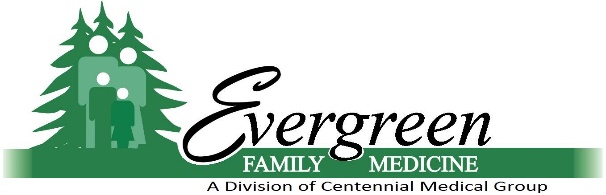 ParteResponsable:  __________________________   Edad: ________ Fecha nac: ___________   SS# _____________Cónyuge:  ______________________________  Edad: _______   Fecha nac: ___________   SS# _____________Domicilio	Postal: ____________________________   Cd ___________ Edo _____ Codigo __________ Tel____________Estado Civil:        Soltero         Casado         Legalmente Sep.          Divorciado             Viudo                                                                     (adjunte copia)Número de personas en hogar: _________Dependientes (tal como aparecen en sus impuestos)	Nombre               Fech nac.              Parentesco                    Nombre	      Fech nac.	        Parentesco___________________________________________     _______________________________________________________________________________________     _______________________________________________________________________________________     ____________________________________________Es Ud. (empleado/ desempleado               Nombre del	  Su puesto            Contratación               Se paga cada	 	   Estudiante/ discapacitado/jubilado           Empleador			     (mm/yy)          (Mes/quincena/semana)        Imprima la información en la línea para cada parte solo si correspondeParteResponsable: _______________________________________________________________________________Cónyuge: __________________________________________________________________________________Pago por Hora / Salarios Brutos MensualesParte Responsable: _____________________ 		  Cónyuge: _______________________  Desempleado:    Empleador Anterior    Cuanto tiempo tiene   Si piensa volver   Tiempo que le queda   Cantidad mensual desempleado?          cuando sería?              de ayuda?	                 de desempleo?Imprima la información en la línea para cada parte solo si corresponde	ParteResponsable:  ______________________________________________________________________________Cónyuge: __________________________________________________________________________________Otras fuentes de Ingresos:Cantidad mensual del Seguro Social / Discapacidad: _____________________________________________Cantidad mensual de pensión / IRA (cuenta de retiro individual): ___________________________________TANF (cantidad mensual de ayuda temporal para familias necesitadas): _____________________________Cantidad mensual de manutención de niños: ___________________________________________________Becas o subvenciones: _____________________________________________________________________Otros Ingresos (anote fuente):  _______________________________ Cantidad: ______________________Cantidad total de ingresos mensuales: _________________________Si no tiene ingresos, ¿cómo satisfice sus necesidades básicas de vida? (Necesidades básicas son alimentos, techo, y ropa.) ________________________________________________________________________________________________________________________________________________________________________________ ¿Actualmente presenta impuestos?       Sí      No  Si no, por favor explique: _____________________________¿Se ha declarado en bancarrota?             Sí      No        Capítulo 7       Capítulo 13Fecha de declaró: _____________   Fecha de eliminación de deuda: _____________¿Ha contestado todas las preguntas? No deje nada en blanco. Añade hojas si es necesario.Proporcionar verificación de ingresos (si corresponde). Formas de verificación aceptadas:La declaración de impuestos de los Estados Unidos 1040 del año más reciente (todos los formularios archivados, incluido el formulario W-2 y todos los calendarios). Si necesita obtener una copia, llame al 1-800-908-9946 para obtener una transcripción gratuita. Un mes de los talones de pago representativosCarta del empleador indicando el número de horas trabajadas por semana, el pago por hora y el ciclo de pagoCarta de Beneficios del Seguro Social para el año corrienteCarta de beneficios de VA para el año corrienteCarta de beneficios de desempleoVerificación de manutención de niñosResumen de cuenta escolar por término (para estudiantes universitarios)Detalle de al menos tres meses de ingresos y gastos de negocio para personas que trabajan por cuenta propia. Carta de aprobación de TANF** Se puede solicitar información adicional para calificar para asistencia **Para poder servirle mejor, requerimos la verificación de todos los ingresos durante un mes. Consulte la lista de verificación en la página anterior para ver una lista de opciones de formularios de verificación que aceptaremos. Si tiene alguna pregunta durante el proceso de solicitud, no dude en preguntar. Los solicitantes tendrán dos semanas después de enviar la solicitud de ayuda financiera para proporcionar cualquier información adicional que se requiera. Si al final de estas dos semanas no se ha recibido toda la verificación requerida, se cerrará su solicitud y se le enviará una carta de rechazo a usted, el solicitante. A partir de entonces, si desea volver a abrir su solicitud de asistencia financiera, deberá completar una nueva solicitud.A los pacientes aprobados para asistencia financiera se les otorgará la elegibilidad por un período de 1 año a partir de la fecha de determinación. La asistencia financiera también se aplicará a todas las cuentas elegibles incurridas por los servicios recibidos 30 dias antes de la fecha determinada. ** Cualquier cuenta que se entregue a colecciones como resultado de la demora del paciente en proporcionar información no se considerará para el programa de descuento. **Por favor lea lo siguiente antes de firmar y asignar una fecha a la solicitudYo, el que subscribe, certifica que la información anotada en este documento es verdadera y correcta a mi mejor conocimiento y entender. Solicitaré toda y cualquier assitencia disponible con el fin de ayudar a pagar este cobro. Entiendo que los datos dados aqui a conocer quedan sujetos a comprobarse; doy pues permiso y autorizo al Departamento de Servicios Humanos, a todo banco, compania de seguros o de bienes raices, institución financiera y prestamistas o facilitadores de crédito de cualquier indole, divulger, a cualquier  understand the information submitted is subject to verification; therefore, I grant permission and authorize the Department of Human Services, any bank, insurance company, real estate firm, financial institution and credit grantors of any kind to disclose, to any authorized agent of Evergreen Family Medicine, information as to my past and present accounts, policies, experiences and all pertinent information related thereto.Devuelva la solicitud completa y los documentos a: Evergreen Family Medicine2570 NW Edenbower BlvdRoseburg, OR. 97471Phone: (541) 677-7200 ext. 318DOSFiling DateFirma (solicitante o garante)FechaFirma (cónyuge-opcional)Fecha